2017 Winter Workouts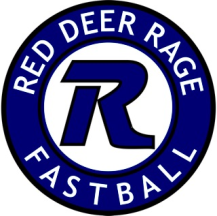 DatesJanuary 15/22/29
February 5/12
March 5/12  
Winter WorkoutsU10: 10:00 am-11:00 amU12: 11:00 am-12:00 pmU14: 12:00 pm-1:00 pmU16/U18 1:00 pm-2:00 pmPitching WorkoutsCollicutt - North Court

8AM - 9AM - U10  Pitching

9AM - 10AM - U16/U18  Pitching

Collicutt - West Pitch

8AM - 9AM - U14  Pitching

9AM - 10 AM - U12 Pitching

